3361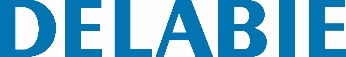 Porta piaçaba WC mural HyperecoReferência: 3361 Informação para prescriçãoPorta piaçaba ao pavimento e parede. Com escova em Nylon. Dimensões : 145 x 390 mm. 